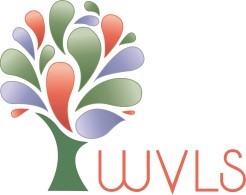 TO: 	 	Board of Trustees, WISCONSIN VALLEY LIBRARY SERVICE FROM:   	Marla Sepnafski, Director CALL TO MEETING The bi-monthly meeting of the WVLS Board of Trustees will be held on Saturday, May 19, 2018 at 9:30 a.m. in the WVLS Office, 300 N. First Street, Wausau. AGENDA: Call to order Roll call Consent agenda items:  	 	 	...adoption of agenda order  	 	 	...minutes of March 17, 2018 meeting (exhibit 1)  	 	 	…minutes of March 20, 2018 V-Cat Steering Committee meeting (exhibit 1a)  	 	 	…minutes of May 7, 2018 Executive Committee meeting (exhibit 1b) Financial reports and current bills (exhibits 2-8) Treasurer’s Report (exhibit 9) Roll call vote to convene into closed session for consideration of the performance  	 	evaluation of the WVLS Director pursuant to WI Statutes Section 19.85(1)(c)  Reconvene into open session Approval of performance evaluation of WVLS Director Reports:  	 	 	… Resource Library (exhibit 10) 	 	 	… WLTF 	 	 	… WAPL Conference (exhibit 11) 	 	 	… COLAND (exhibit 12) (may be shared at meeting) 	 	 	 	   	 	 	… WVLS Director (exhibit 13)  	 	 	… V-Cat Council (exhibit 14) 	 	 	… Library Advisory Committee (exhibit 15)   2017 Auditor’s Report (exhibit 16 to be distributed at meeting)  	 	 	 2019 V-Cat Budget - draft (exhibit 17) NWLS/WVLS Collaboration – draft (exhibit 18) Library System Technology Plan – draft (exhibit 19) Concerns, comments and announcements from area library personnel and trustees Grant/Scholarship applications Request for future agenda items Next meeting dates 	 	 	…WVLS Library Advisory Committee – Thursday August 9, 2018 …WVLS Board of Trustees – Saturday August 18, 2018 Adjournment PLEASE NOTE:  Trustees who are unable to attend are asked to call 715/261-7250 by 3:00 p.m., Friday, May 18th. The proceedings of the meeting will be taped. Any person planning to attend this meeting who needs some type of special accommodation in order to participate should notify the WVLS office at 715/261-7250. This agenda has been sent to the official newspapers in Clark, Forest, Langlade, Lincoln, Marathon, Oneida  and Taylor counties. To attend and participate via GoToMeeting: connect from your computer, tablet or smartphone at https://global.gotomeeting.com/join/416387469 To attend and participate via telephone: Call: +1 (646) 749-3122  Access Code: 416-387-469 